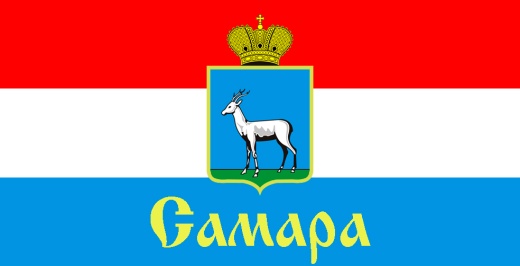 СОВЕТ ДЕПУТАТОВ КИРОВСКОГО ВНУТРИГОРОДСКОГО РАЙОНА ГОРОДСКОГО ОКРУГА САМАРА443077, г. Самара, пр. Кирова, 157, Тел.(846) 995-25-15РЕШЕНИЕот «22» ноября 2022 г. № 111О внесении изменений в Решение Совета депутатов Кировского внутригородского района городского округа Самара 
от 09 декабря 2021 года № 73 «О бюджете Кировского внутригородского района городского округа Самара Самарской области на 2022 год и на плановый период 2023 и 2024 годов»Рассмотрев представленный Главой Кировского внутригородского района городского округа Самара проект решения Совета депутатов Кировского внутригородского района городского округа Самара «О внесении изменений в Решение Совета депутатов Кировского внутригородского района городского округа Самара от 09 декабря 2021 года № 73 «О бюджете Кировского внутригородского района городского округа Самара Самарской области на 2022 год и на плановый период 2023 и 2024 годов»,                         в соответствии со статьей 20 Закона Самарской области от 6 июля 2015 года №74-ГД «О разграничении полномочий между органами местного самоуправления городского округа Самара и внутригородских районов городского округа Самара по решению вопросов местного значения внутригородских районов», статьей 50 Устава Кировского внутригородского района городского округа Самара Самарской области, статьей 31 Положения «О бюджетном устройстве и бюджетном процессе Кировского внутригородского района городского округа Самара», утвержденного Решением Совета депутатов Кировского внутригородского района городского округа Самара от 28 января 2016 года №28, Совет депутатов Кировского внутригородского района городского округа СамараРЕШИЛ:Внести в Решение Совета депутатов Кировского внутригородского района городского округа Самара от 09 декабря 2021 года № 73 «О бюджете Кировского внутригородского района городского округа Самара Самарской области на 2022 год и на плановый период 2023 и 2024 годов» (далее - Решение) (в редакции Решений Совета депутатов Кировского внутригородского района городского округа Самара от 01.03.2022 г. №85,   от 28.03.2022 г. №89, от 28.06.2022 г. №101, от 21.07.2022г. №104,                 от 22.09.2022г. №109) следующие изменения:1.1. Пункт 2 Решения изложить в новой редакции:«2. Утвердить основные характеристики бюджета Кировского внутригородского района городского округа Самара Самарской области (далее - бюджет Кировского внутригородского района) на 2023 год:- общий объем доходов – 218 277,3 тыс. рублей;- общий объем расходов – 218 277,3 тыс. рублей;- дефицит – 0,0 тыс. рублей.».1.2. Пункт 12 Решения изложить в новой редакции:«12. Утвердить объем межбюджетных трансфертов, получаемых из бюджета Самарской области, в сумме:на 2022 год – 34 562,7тыс. рублей;на 2023 год – 17 082,6 тыс. рублей;на 2024 год – 0,0 тыс. рублей.».1.3. Приложение 2 «Источники финансирования дефицита бюджета Кировского внутригородского района городского округа Самара Самарской области, перечень статей источников финансирования дефицита бюджета Кировского внутригородского района городского округа Самара Самарской области на плановый период 2023 и 2024 годов» к Решению изложить            в новой редакции согласно приложению 1 к настоящему решению.1.4. Приложение 4 «Доходы бюджета Кировского внутригородского района городского округа Самара Самарской области на плановый период 2023 и 2024 годов по кодам видов доходов, подвидов доходов» к Решению изложить в новой редакции согласно приложению 2 к настоящему решению.1.5. Приложение 6 «Ведомственная структура расходов бюджета Кировского внутригородского района городского округа Самара Самарской области на 2022 год» к Решению изложить в новой редакции согласно приложению 3 к настоящему решению.1.6. Приложение 7 «Ведомственная структура расходов бюджета Кировского внутригородского района городского округа Самара Самарской области на плановый период 2023 и 2024 годов» к Решению изложить            в новой редакции согласно приложению 4 к настоящему решению.1.7. Приложение 8 «Распределение бюджетных ассигнований              на 2022 год по разделам, подразделам, целевым статьям (муниципальным программам и непрограммным направлениям деятельности) и группам (группам и подгруппам) видов расходов классификации расходов бюджета Кировского внутригородского района городского округа Самара Самарской области» к Решению изложить в новой редакции согласно приложению 5      к настоящему решению.1.8. Приложение 9 «Распределение бюджетных ассигнований             на плановый период 2023 и 2024 годов по разделам, подразделам, целевым статьям (муниципальным программам и непрограммным направлениям деятельности) и группам (группам и подгруппам) видов расходов классификации расходов бюджета Кировского внутригородского района городского округа Самара Самарской области» к Решению изложить в новой редакции согласно приложению 6 к настоящему решению.1.9. Приложение 11 «Перечень программ Кировского внутригородского района городского округа Самара, финансирование которых предусмотрено расходной частью бюджета Кировского внутригородского района городского округа Самара Самарской области      на плановый период 2023 и 2024 годов» к Решению изложить в новой редакции согласно приложению 7 к настоящему решению.1.10. Приложение 13 «Объем бюджетных ассигнований на финансовое обеспечение реализации программ Кировского внутригородского района городского округа Самара в составе ведомственной структуры расходов бюджета Кировского внутригородского района городского округа Самара Самарской области на плановый период 2023        и 2024 годов» к Решению изложить в новой редакции согласно приложению 8 к настоящему решению.2. Официально опубликовать настоящее решение.3. Настоящее решение вступает в силу со дня его официального опубликования.4. Контроль за исполнением настоящего решения возложить на комитет по бюджету, налогам и экономике.Глава Кировскоговнутригородского района                                                              И.А. РудаковПредседательСовета депутатов                                                                           С.Ю. Пушкин